Министерство науки и высшего образования Российской ФедерацииФедеральное государственное бюджетное образовательное учреждение высшего образования «Ростовский государственный экономический университет (РИНХ)»Министерство науки и высшего образования Российской ФедерацииФедеральное государственное бюджетное образовательное учреждение высшего образования «Ростовский государственный экономический университет (РИНХ)»УТВЕРЖДАЮДиректор Таганрогского института имени А.П. Чехова (филиала)РГЭУ (РИНХ)_____________ Голобородько А.Ю.«____» ______________ 20___г.УТВЕРЖДАЮДиректор Таганрогского института имени А.П. Чехова (филиала)РГЭУ (РИНХ)_____________ Голобородько А.Ю.«____» ______________ 20___г.Рабочая программа дисциплиныЭкономическая и социальная география Южного федерального округаРабочая программа дисциплиныЭкономическая и социальная география Южного федерального округанаправление 44.03.05 Педагогическое образование (с двумя профилями подготовки)направленность (профиль)  44.03.05.40 Биология и Географиянаправление 44.03.05 Педагогическое образование (с двумя профилями подготовки)направленность (профиль)  44.03.05.40 Биология и ГеографияДля набора 2019. 2020. 2021. 2022 годаДля набора 2019. 2020. 2021. 2022 годаКвалификацияБакалаврКвалификацияБакалаврКАФЕДРАбиолого-географического образования и здоровьесберегающих дисциплинбиолого-географического образования и здоровьесберегающих дисциплинбиолого-географического образования и здоровьесберегающих дисциплинбиолого-географического образования и здоровьесберегающих дисциплинбиолого-географического образования и здоровьесберегающих дисциплинбиолого-географического образования и здоровьесберегающих дисциплинбиолого-географического образования и здоровьесберегающих дисциплинбиолого-географического образования и здоровьесберегающих дисциплинбиолого-географического образования и здоровьесберегающих дисциплинРаспределение часов дисциплины по семестрамРаспределение часов дисциплины по семестрамРаспределение часов дисциплины по семестрамРаспределение часов дисциплины по семестрамРаспределение часов дисциплины по семестрамРаспределение часов дисциплины по семестрамРаспределение часов дисциплины по семестрамСеместр(<Курс>.<Семестр на курсе>)Семестр(<Курс>.<Семестр на курсе>)Семестр(<Курс>.<Семестр на курсе>)9 (5.1)9 (5.1)ИтогоИтогоНедельНедельНедель10 2/610 2/6ИтогоИтогоВид занятийВид занятийВид занятийУПРПУПРПЛекцииЛекцииЛекции18181818ПрактическиеПрактическиеПрактические18181818Итого ауд.Итого ауд.Итого ауд.36363636Кoнтактная рабoтаКoнтактная рабoтаКoнтактная рабoта36363636Сам. работаСам. работаСам. работа72727272ИтогоИтогоИтого108108108108ОСНОВАНИЕОСНОВАНИЕОСНОВАНИЕОСНОВАНИЕОСНОВАНИЕОСНОВАНИЕОСНОВАНИЕОСНОВАНИЕОСНОВАНИЕУчебный план утвержден учёным советом вуза от 26.04.2022 протокол № 9/1.Программу составил(и): д-р ветеренар. наук, Проф., Подберезный В.В.;Преп., Гончарова С.М. _________________Зав. кафедрой: Подберезный В.В. 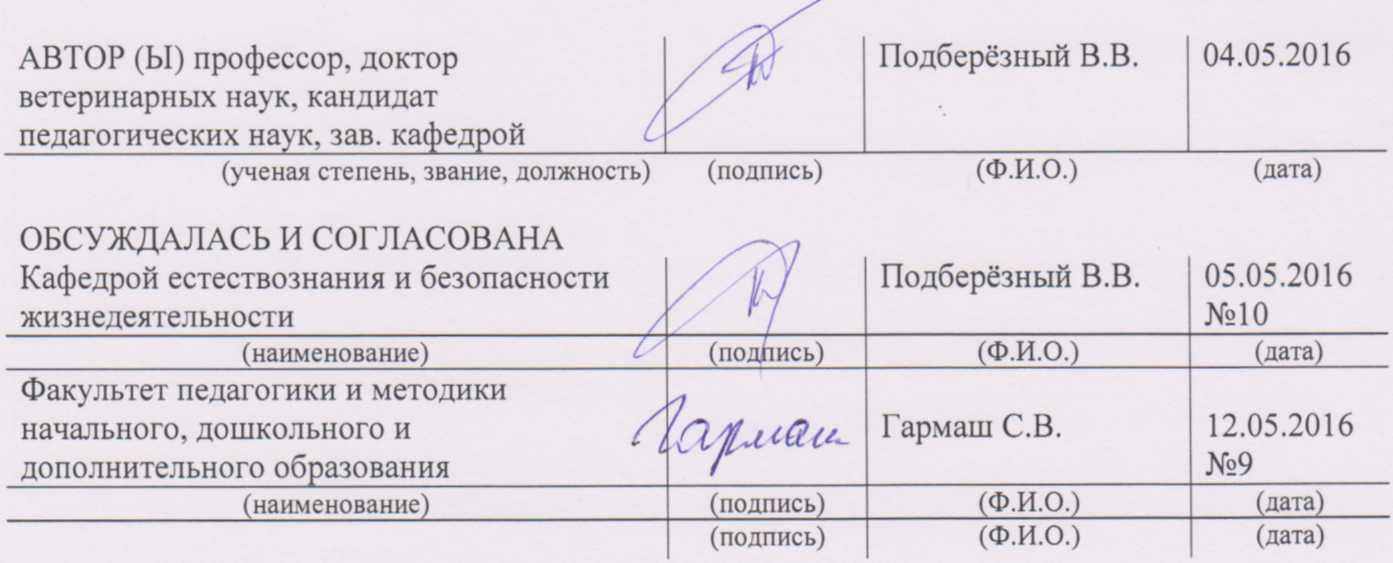 Учебный план утвержден учёным советом вуза от 26.04.2022 протокол № 9/1.Программу составил(и): д-р ветеренар. наук, Проф., Подберезный В.В.;Преп., Гончарова С.М. _________________Зав. кафедрой: Подберезный В.В. Учебный план утвержден учёным советом вуза от 26.04.2022 протокол № 9/1.Программу составил(и): д-р ветеренар. наук, Проф., Подберезный В.В.;Преп., Гончарова С.М. _________________Зав. кафедрой: Подберезный В.В. Учебный план утвержден учёным советом вуза от 26.04.2022 протокол № 9/1.Программу составил(и): д-р ветеренар. наук, Проф., Подберезный В.В.;Преп., Гончарова С.М. _________________Зав. кафедрой: Подберезный В.В. Учебный план утвержден учёным советом вуза от 26.04.2022 протокол № 9/1.Программу составил(и): д-р ветеренар. наук, Проф., Подберезный В.В.;Преп., Гончарова С.М. _________________Зав. кафедрой: Подберезный В.В. Учебный план утвержден учёным советом вуза от 26.04.2022 протокол № 9/1.Программу составил(и): д-р ветеренар. наук, Проф., Подберезный В.В.;Преп., Гончарова С.М. _________________Зав. кафедрой: Подберезный В.В. Учебный план утвержден учёным советом вуза от 26.04.2022 протокол № 9/1.Программу составил(и): д-р ветеренар. наук, Проф., Подберезный В.В.;Преп., Гончарова С.М. _________________Зав. кафедрой: Подберезный В.В. Учебный план утвержден учёным советом вуза от 26.04.2022 протокол № 9/1.Программу составил(и): д-р ветеренар. наук, Проф., Подберезный В.В.;Преп., Гончарова С.М. _________________Зав. кафедрой: Подберезный В.В. Учебный план утвержден учёным советом вуза от 26.04.2022 протокол № 9/1.Программу составил(и): д-р ветеренар. наук, Проф., Подберезный В.В.;Преп., Гончарова С.М. _________________Зав. кафедрой: Подберезный В.В. Учебный план утвержден учёным советом вуза от 26.04.2022 протокол № 9/1.Программу составил(и): д-р ветеренар. наук, Проф., Подберезный В.В.;Преп., Гончарова С.М. _________________Зав. кафедрой: Подберезный В.В. Учебный план утвержден учёным советом вуза от 26.04.2022 протокол № 9/1.Программу составил(и): д-р ветеренар. наук, Проф., Подберезный В.В.;Преп., Гончарова С.М. _________________Зав. кафедрой: Подберезный В.В. Учебный план утвержден учёным советом вуза от 26.04.2022 протокол № 9/1.Программу составил(и): д-р ветеренар. наук, Проф., Подберезный В.В.;Преп., Гончарова С.М. _________________Зав. кафедрой: Подберезный В.В. 1. ЦЕЛИ ОСВОЕНИЯ ДИСЦИПЛИНЫ1. ЦЕЛИ ОСВОЕНИЯ ДИСЦИПЛИНЫ1. ЦЕЛИ ОСВОЕНИЯ ДИСЦИПЛИНЫ1. ЦЕЛИ ОСВОЕНИЯ ДИСЦИПЛИНЫ1. ЦЕЛИ ОСВОЕНИЯ ДИСЦИПЛИНЫ1. ЦЕЛИ ОСВОЕНИЯ ДИСЦИПЛИНЫ1. ЦЕЛИ ОСВОЕНИЯ ДИСЦИПЛИНЫ1. ЦЕЛИ ОСВОЕНИЯ ДИСЦИПЛИНЫ1. ЦЕЛИ ОСВОЕНИЯ ДИСЦИПЛИНЫ1.1формирование систематизированных знаний в области экономической и социальной географии Южного федерального округа (ЮФО); комплексного представления об основных закономерностях и специфике территориальной организации населения и хозяйства ЮФО с выделением основных проблем его социально- экономического развития в современный период.формирование систематизированных знаний в области экономической и социальной географии Южного федерального округа (ЮФО); комплексного представления об основных закономерностях и специфике территориальной организации населения и хозяйства ЮФО с выделением основных проблем его социально- экономического развития в современный период.формирование систематизированных знаний в области экономической и социальной географии Южного федерального округа (ЮФО); комплексного представления об основных закономерностях и специфике территориальной организации населения и хозяйства ЮФО с выделением основных проблем его социально- экономического развития в современный период.формирование систематизированных знаний в области экономической и социальной географии Южного федерального округа (ЮФО); комплексного представления об основных закономерностях и специфике территориальной организации населения и хозяйства ЮФО с выделением основных проблем его социально- экономического развития в современный период.формирование систематизированных знаний в области экономической и социальной географии Южного федерального округа (ЮФО); комплексного представления об основных закономерностях и специфике территориальной организации населения и хозяйства ЮФО с выделением основных проблем его социально- экономического развития в современный период.формирование систематизированных знаний в области экономической и социальной географии Южного федерального округа (ЮФО); комплексного представления об основных закономерностях и специфике территориальной организации населения и хозяйства ЮФО с выделением основных проблем его социально- экономического развития в современный период.формирование систематизированных знаний в области экономической и социальной географии Южного федерального округа (ЮФО); комплексного представления об основных закономерностях и специфике территориальной организации населения и хозяйства ЮФО с выделением основных проблем его социально- экономического развития в современный период.формирование систематизированных знаний в области экономической и социальной географии Южного федерального округа (ЮФО); комплексного представления об основных закономерностях и специфике территориальной организации населения и хозяйства ЮФО с выделением основных проблем его социально- экономического развития в современный период.2. ТРЕБОВАНИЯ К РЕЗУЛЬТАТАМ ОСВОЕНИЯ ДИСЦИПЛИНЫ2. ТРЕБОВАНИЯ К РЕЗУЛЬТАТАМ ОСВОЕНИЯ ДИСЦИПЛИНЫ2. ТРЕБОВАНИЯ К РЕЗУЛЬТАТАМ ОСВОЕНИЯ ДИСЦИПЛИНЫ2. ТРЕБОВАНИЯ К РЕЗУЛЬТАТАМ ОСВОЕНИЯ ДИСЦИПЛИНЫ2. ТРЕБОВАНИЯ К РЕЗУЛЬТАТАМ ОСВОЕНИЯ ДИСЦИПЛИНЫ2. ТРЕБОВАНИЯ К РЕЗУЛЬТАТАМ ОСВОЕНИЯ ДИСЦИПЛИНЫ2. ТРЕБОВАНИЯ К РЕЗУЛЬТАТАМ ОСВОЕНИЯ ДИСЦИПЛИНЫ2. ТРЕБОВАНИЯ К РЕЗУЛЬТАТАМ ОСВОЕНИЯ ДИСЦИПЛИНЫ2. ТРЕБОВАНИЯ К РЕЗУЛЬТАТАМ ОСВОЕНИЯ ДИСЦИПЛИНЫОПК-9.1:Использует современные информационные технологии при решении задач профессиональной деятельности и понимает принципы их работыОПК-9.1:Использует современные информационные технологии при решении задач профессиональной деятельности и понимает принципы их работыОПК-9.1:Использует современные информационные технологии при решении задач профессиональной деятельности и понимает принципы их работыОПК-9.1:Использует современные информационные технологии при решении задач профессиональной деятельности и понимает принципы их работыОПК-9.1:Использует современные информационные технологии при решении задач профессиональной деятельности и понимает принципы их работыОПК-9.1:Использует современные информационные технологии при решении задач профессиональной деятельности и понимает принципы их работыОПК-9.1:Использует современные информационные технологии при решении задач профессиональной деятельности и понимает принципы их работыОПК-9.1:Использует современные информационные технологии при решении задач профессиональной деятельности и понимает принципы их работыОПК-9.1:Использует современные информационные технологии при решении задач профессиональной деятельности и понимает принципы их работыОПК-9.2:Обоснованно выбирает современные информационные технологии, ориентируясь на задачи профессиональной деятельностиОПК-9.2:Обоснованно выбирает современные информационные технологии, ориентируясь на задачи профессиональной деятельностиОПК-9.2:Обоснованно выбирает современные информационные технологии, ориентируясь на задачи профессиональной деятельностиОПК-9.2:Обоснованно выбирает современные информационные технологии, ориентируясь на задачи профессиональной деятельностиОПК-9.2:Обоснованно выбирает современные информационные технологии, ориентируясь на задачи профессиональной деятельностиОПК-9.2:Обоснованно выбирает современные информационные технологии, ориентируясь на задачи профессиональной деятельностиОПК-9.2:Обоснованно выбирает современные информационные технологии, ориентируясь на задачи профессиональной деятельностиОПК-9.2:Обоснованно выбирает современные информационные технологии, ориентируясь на задачи профессиональной деятельностиОПК-9.2:Обоснованно выбирает современные информационные технологии, ориентируясь на задачи профессиональной деятельностиОПК-9.3:Владеет навыками применения современных информационных технологий для решения задач профессиональной деятельностиОПК-9.3:Владеет навыками применения современных информационных технологий для решения задач профессиональной деятельностиОПК-9.3:Владеет навыками применения современных информационных технологий для решения задач профессиональной деятельностиОПК-9.3:Владеет навыками применения современных информационных технологий для решения задач профессиональной деятельностиОПК-9.3:Владеет навыками применения современных информационных технологий для решения задач профессиональной деятельностиОПК-9.3:Владеет навыками применения современных информационных технологий для решения задач профессиональной деятельностиОПК-9.3:Владеет навыками применения современных информационных технологий для решения задач профессиональной деятельностиОПК-9.3:Владеет навыками применения современных информационных технологий для решения задач профессиональной деятельностиОПК-9.3:Владеет навыками применения современных информационных технологий для решения задач профессиональной деятельностиОПК-3.1:Определяет диагностируемые цели (требования к результатам) совместной и индивидуальной учебной и воспитательной деятельности обучающихся, в том числе с особыми образовательными потребностями, в соответствии с требованиями федеральных государственных образовательных стандартовОПК-3.1:Определяет диагностируемые цели (требования к результатам) совместной и индивидуальной учебной и воспитательной деятельности обучающихся, в том числе с особыми образовательными потребностями, в соответствии с требованиями федеральных государственных образовательных стандартовОПК-3.1:Определяет диагностируемые цели (требования к результатам) совместной и индивидуальной учебной и воспитательной деятельности обучающихся, в том числе с особыми образовательными потребностями, в соответствии с требованиями федеральных государственных образовательных стандартовОПК-3.1:Определяет диагностируемые цели (требования к результатам) совместной и индивидуальной учебной и воспитательной деятельности обучающихся, в том числе с особыми образовательными потребностями, в соответствии с требованиями федеральных государственных образовательных стандартовОПК-3.1:Определяет диагностируемые цели (требования к результатам) совместной и индивидуальной учебной и воспитательной деятельности обучающихся, в том числе с особыми образовательными потребностями, в соответствии с требованиями федеральных государственных образовательных стандартовОПК-3.1:Определяет диагностируемые цели (требования к результатам) совместной и индивидуальной учебной и воспитательной деятельности обучающихся, в том числе с особыми образовательными потребностями, в соответствии с требованиями федеральных государственных образовательных стандартовОПК-3.1:Определяет диагностируемые цели (требования к результатам) совместной и индивидуальной учебной и воспитательной деятельности обучающихся, в том числе с особыми образовательными потребностями, в соответствии с требованиями федеральных государственных образовательных стандартовОПК-3.1:Определяет диагностируемые цели (требования к результатам) совместной и индивидуальной учебной и воспитательной деятельности обучающихся, в том числе с особыми образовательными потребностями, в соответствии с требованиями федеральных государственных образовательных стандартовОПК-3.1:Определяет диагностируемые цели (требования к результатам) совместной и индивидуальной учебной и воспитательной деятельности обучающихся, в том числе с особыми образовательными потребностями, в соответствии с требованиями федеральных государственных образовательных стандартовОПК-3.2:Использует педагогически обоснованный ин-струментарий организации совместной и индивидуальной учебной и воспитательной деятельности обучающихсяОПК-3.2:Использует педагогически обоснованный ин-струментарий организации совместной и индивидуальной учебной и воспитательной деятельности обучающихсяОПК-3.2:Использует педагогически обоснованный ин-струментарий организации совместной и индивидуальной учебной и воспитательной деятельности обучающихсяОПК-3.2:Использует педагогически обоснованный ин-струментарий организации совместной и индивидуальной учебной и воспитательной деятельности обучающихсяОПК-3.2:Использует педагогически обоснованный ин-струментарий организации совместной и индивидуальной учебной и воспитательной деятельности обучающихсяОПК-3.2:Использует педагогически обоснованный ин-струментарий организации совместной и индивидуальной учебной и воспитательной деятельности обучающихсяОПК-3.2:Использует педагогически обоснованный ин-струментарий организации совместной и индивидуальной учебной и воспитательной деятельности обучающихсяОПК-3.2:Использует педагогически обоснованный ин-струментарий организации совместной и индивидуальной учебной и воспитательной деятельности обучающихсяОПК-3.2:Использует педагогически обоснованный ин-струментарий организации совместной и индивидуальной учебной и воспитательной деятельности обучающихсяОПК-3.3:Формирует позитивный психологический климат в группе и условия для доброжелательных отношений между обучающимися с учетом их возрастных и индивидуальных особенностейОПК-3.3:Формирует позитивный психологический климат в группе и условия для доброжелательных отношений между обучающимися с учетом их возрастных и индивидуальных особенностейОПК-3.3:Формирует позитивный психологический климат в группе и условия для доброжелательных отношений между обучающимися с учетом их возрастных и индивидуальных особенностейОПК-3.3:Формирует позитивный психологический климат в группе и условия для доброжелательных отношений между обучающимися с учетом их возрастных и индивидуальных особенностейОПК-3.3:Формирует позитивный психологический климат в группе и условия для доброжелательных отношений между обучающимися с учетом их возрастных и индивидуальных особенностейОПК-3.3:Формирует позитивный психологический климат в группе и условия для доброжелательных отношений между обучающимися с учетом их возрастных и индивидуальных особенностейОПК-3.3:Формирует позитивный психологический климат в группе и условия для доброжелательных отношений между обучающимися с учетом их возрастных и индивидуальных особенностейОПК-3.3:Формирует позитивный психологический климат в группе и условия для доброжелательных отношений между обучающимися с учетом их возрастных и индивидуальных особенностейОПК-3.3:Формирует позитивный психологический климат в группе и условия для доброжелательных отношений между обучающимися с учетом их возрастных и индивидуальных особенностейВ результате освоения дисциплины обучающийся должен:В результате освоения дисциплины обучающийся должен:В результате освоения дисциплины обучающийся должен:В результате освоения дисциплины обучающийся должен:В результате освоения дисциплины обучающийся должен:В результате освоения дисциплины обучающийся должен:В результате освоения дисциплины обучающийся должен:В результате освоения дисциплины обучающийся должен:В результате освоения дисциплины обучающийся должен:Знать:Знать:Знать:Знать:Знать:Знать:Знать:Знать:Знать:-особенности географического положения ЮФО (геополитического, геоэкономического, экономико-географического);-принципы территориального деления ЮФО;-особенности природно-ресурсного потенциала и населения ЮФО;- специфические черты важнейших межотраслевых комплексов ЮФО;-факторы размещения различных отраслей хозяйства ЮФО;-географические особенности развития различных отраслей хозяйства ЮФО;-особенности отраслевой и территориальной структуры регионов ЮФО-особенности географического положения ЮФО (геополитического, геоэкономического, экономико-географического);-принципы территориального деления ЮФО;-особенности природно-ресурсного потенциала и населения ЮФО;- специфические черты важнейших межотраслевых комплексов ЮФО;-факторы размещения различных отраслей хозяйства ЮФО;-географические особенности развития различных отраслей хозяйства ЮФО;-особенности отраслевой и территориальной структуры регионов ЮФО-особенности географического положения ЮФО (геополитического, геоэкономического, экономико-географического);-принципы территориального деления ЮФО;-особенности природно-ресурсного потенциала и населения ЮФО;- специфические черты важнейших межотраслевых комплексов ЮФО;-факторы размещения различных отраслей хозяйства ЮФО;-географические особенности развития различных отраслей хозяйства ЮФО;-особенности отраслевой и территориальной структуры регионов ЮФО-особенности географического положения ЮФО (геополитического, геоэкономического, экономико-географического);-принципы территориального деления ЮФО;-особенности природно-ресурсного потенциала и населения ЮФО;- специфические черты важнейших межотраслевых комплексов ЮФО;-факторы размещения различных отраслей хозяйства ЮФО;-географические особенности развития различных отраслей хозяйства ЮФО;-особенности отраслевой и территориальной структуры регионов ЮФО-особенности географического положения ЮФО (геополитического, геоэкономического, экономико-географического);-принципы территориального деления ЮФО;-особенности природно-ресурсного потенциала и населения ЮФО;- специфические черты важнейших межотраслевых комплексов ЮФО;-факторы размещения различных отраслей хозяйства ЮФО;-географические особенности развития различных отраслей хозяйства ЮФО;-особенности отраслевой и территориальной структуры регионов ЮФО-особенности географического положения ЮФО (геополитического, геоэкономического, экономико-географического);-принципы территориального деления ЮФО;-особенности природно-ресурсного потенциала и населения ЮФО;- специфические черты важнейших межотраслевых комплексов ЮФО;-факторы размещения различных отраслей хозяйства ЮФО;-географические особенности развития различных отраслей хозяйства ЮФО;-особенности отраслевой и территориальной структуры регионов ЮФО-особенности географического положения ЮФО (геополитического, геоэкономического, экономико-географического);-принципы территориального деления ЮФО;-особенности природно-ресурсного потенциала и населения ЮФО;- специфические черты важнейших межотраслевых комплексов ЮФО;-факторы размещения различных отраслей хозяйства ЮФО;-географические особенности развития различных отраслей хозяйства ЮФО;-особенности отраслевой и территориальной структуры регионов ЮФО-особенности географического положения ЮФО (геополитического, геоэкономического, экономико-географического);-принципы территориального деления ЮФО;-особенности природно-ресурсного потенциала и населения ЮФО;- специфические черты важнейших межотраслевых комплексов ЮФО;-факторы размещения различных отраслей хозяйства ЮФО;-географические особенности развития различных отраслей хозяйства ЮФО;-особенности отраслевой и территориальной структуры регионов ЮФО-особенности географического положения ЮФО (геополитического, геоэкономического, экономико-географического);-принципы территориального деления ЮФО;-особенности природно-ресурсного потенциала и населения ЮФО;- специфические черты важнейших межотраслевых комплексов ЮФО;-факторы размещения различных отраслей хозяйства ЮФО;-географические особенности развития различных отраслей хозяйства ЮФО;-особенности отраслевой и территориальной структуры регионов ЮФОУметь:Уметь:Уметь:Уметь:Уметь:Уметь:Уметь:Уметь:Уметь:– определять уровень ресурсообеспеченности ЮФО;– сопоставлять основные демографические, экономические и социальные показатели ЮФО;– рассчитывать коэффициенты специализации ЮФО;– определять тенденции развития ЮФО– определять уровень ресурсообеспеченности ЮФО;– сопоставлять основные демографические, экономические и социальные показатели ЮФО;– рассчитывать коэффициенты специализации ЮФО;– определять тенденции развития ЮФО– определять уровень ресурсообеспеченности ЮФО;– сопоставлять основные демографические, экономические и социальные показатели ЮФО;– рассчитывать коэффициенты специализации ЮФО;– определять тенденции развития ЮФО– определять уровень ресурсообеспеченности ЮФО;– сопоставлять основные демографические, экономические и социальные показатели ЮФО;– рассчитывать коэффициенты специализации ЮФО;– определять тенденции развития ЮФО– определять уровень ресурсообеспеченности ЮФО;– сопоставлять основные демографические, экономические и социальные показатели ЮФО;– рассчитывать коэффициенты специализации ЮФО;– определять тенденции развития ЮФО– определять уровень ресурсообеспеченности ЮФО;– сопоставлять основные демографические, экономические и социальные показатели ЮФО;– рассчитывать коэффициенты специализации ЮФО;– определять тенденции развития ЮФО– определять уровень ресурсообеспеченности ЮФО;– сопоставлять основные демографические, экономические и социальные показатели ЮФО;– рассчитывать коэффициенты специализации ЮФО;– определять тенденции развития ЮФО– определять уровень ресурсообеспеченности ЮФО;– сопоставлять основные демографические, экономические и социальные показатели ЮФО;– рассчитывать коэффициенты специализации ЮФО;– определять тенденции развития ЮФО– определять уровень ресурсообеспеченности ЮФО;– сопоставлять основные демографические, экономические и социальные показатели ЮФО;– рассчитывать коэффициенты специализации ЮФО;– определять тенденции развития ЮФОВладеть:Владеть:Владеть:Владеть:Владеть:Владеть:Владеть:Владеть:Владеть:-методами научного описания экономико-географических процессов и явлений;-навыками выполнения расчетно-графических работ (заполнение таблиц, построение графиков, схем и т. п.) и интерпретации информации, содержащейся в них;-навыками построения контурных карт;-способами презентации экономико-географической информации-методами научного описания экономико-географических процессов и явлений;-навыками выполнения расчетно-графических работ (заполнение таблиц, построение графиков, схем и т. п.) и интерпретации информации, содержащейся в них;-навыками построения контурных карт;-способами презентации экономико-географической информации-методами научного описания экономико-географических процессов и явлений;-навыками выполнения расчетно-графических работ (заполнение таблиц, построение графиков, схем и т. п.) и интерпретации информации, содержащейся в них;-навыками построения контурных карт;-способами презентации экономико-географической информации-методами научного описания экономико-географических процессов и явлений;-навыками выполнения расчетно-графических работ (заполнение таблиц, построение графиков, схем и т. п.) и интерпретации информации, содержащейся в них;-навыками построения контурных карт;-способами презентации экономико-географической информации-методами научного описания экономико-географических процессов и явлений;-навыками выполнения расчетно-графических работ (заполнение таблиц, построение графиков, схем и т. п.) и интерпретации информации, содержащейся в них;-навыками построения контурных карт;-способами презентации экономико-географической информации-методами научного описания экономико-географических процессов и явлений;-навыками выполнения расчетно-графических работ (заполнение таблиц, построение графиков, схем и т. п.) и интерпретации информации, содержащейся в них;-навыками построения контурных карт;-способами презентации экономико-географической информации-методами научного описания экономико-географических процессов и явлений;-навыками выполнения расчетно-графических работ (заполнение таблиц, построение графиков, схем и т. п.) и интерпретации информации, содержащейся в них;-навыками построения контурных карт;-способами презентации экономико-географической информации-методами научного описания экономико-географических процессов и явлений;-навыками выполнения расчетно-графических работ (заполнение таблиц, построение графиков, схем и т. п.) и интерпретации информации, содержащейся в них;-навыками построения контурных карт;-способами презентации экономико-географической информации-методами научного описания экономико-географических процессов и явлений;-навыками выполнения расчетно-графических работ (заполнение таблиц, построение графиков, схем и т. п.) и интерпретации информации, содержащейся в них;-навыками построения контурных карт;-способами презентации экономико-географической информации3. СТРУКТУРА И СОДЕРЖАНИЕ ДИСЦИПЛИНЫ3. СТРУКТУРА И СОДЕРЖАНИЕ ДИСЦИПЛИНЫ3. СТРУКТУРА И СОДЕРЖАНИЕ ДИСЦИПЛИНЫ3. СТРУКТУРА И СОДЕРЖАНИЕ ДИСЦИПЛИНЫ3. СТРУКТУРА И СОДЕРЖАНИЕ ДИСЦИПЛИНЫ3. СТРУКТУРА И СОДЕРЖАНИЕ ДИСЦИПЛИНЫ3. СТРУКТУРА И СОДЕРЖАНИЕ ДИСЦИПЛИНЫ3. СТРУКТУРА И СОДЕРЖАНИЕ ДИСЦИПЛИНЫ3. СТРУКТУРА И СОДЕРЖАНИЕ ДИСЦИПЛИНЫКод занятияКод занятияНаименование разделов и тем /вид занятия/Наименование разделов и тем /вид занятия/Семестр / КурсЧасовКомпетен-цииЛитератураЛитератураРаздел 1. Экономико-географическое положение Южного федерального округаРаздел 1. Экономико-географическое положение Южного федерального округа1.11.1Экономико-географическое положение Южного федерального округа-специфика экономико- географического положения;- особенности исторического развития/Лек/Экономико-географическое положение Южного федерального округа-специфика экономико- географического положения;- особенности исторического развития/Лек/92ОПК-3.1 ОПК-9.1 ОПК-9.2 ОПК-9.3Л1.1 Л1.3 Л1.2Л2.3 Л2.1 Л2.2Л3.1 Л3.2 Л3.4 Л3.3Л1.1 Л1.3 Л1.2Л2.3 Л2.1 Л2.2Л3.1 Л3.2 Л3.4 Л3.31.21.2Экономико-географическое положение Южного федерального округа-специфика экономико- географического положения;- особенности исторического развития/Пр/Экономико-географическое положение Южного федерального округа-специфика экономико- географического положения;- особенности исторического развития/Пр/91ОПК-3.1 ОПК-9.1 ОПК-9.2 ОПК-9.3Л1.1 Л1.3 Л1.2Л2.3 Л2.1Л3.1 Л3.2 Л3.4 Л3.3Л1.1 Л1.3 Л1.2Л2.3 Л2.1Л3.1 Л3.2 Л3.4 Л3.31.3Экономико-географическое положение Южного федерального округа-специфика экономико- географического положения;- особенности исторического развития/Ср/93ОПК-3.1 ОПК-9.1 ОПК-9.2 ОПК-9.3Л1.1 Л1.3 Л1.2Л2.3 Л2.1Л3.1 Л3.2 Л3.4 Л3.3Раздел 2. Природные условия и ресурсы Южного федерального округа2.1Природные условия и ресурсы Южного федерального округа- характеристика природных условий и ресурсов (земельных, водных, лесных, минерально-сырьевых, рекреационных);- ресурсообеспеченность и проблемы использования природных ресурсов;-многообразие природных условий, их социально- экономическая оценка;- специфика природных зон и высотной поясности.- благоприятность и разнообразие природных условий и ландшафтов.- значительные массивы плодородных почв.-высокий природно-рекреационный потенциал/Лек/92ОПК-3.1 ОПК-9.1 ОПК-9.2 ОПК-9.3Л1.1 Л1.3 Л1.2Л2.3 Л2.1Л3.1 Л3.2 Л3.4 Л3.32.2Природные условия и ресурсы Южного федерального округа-орографические, климатические, почвенные условия, ландшафтная дифференциация и их влияние на заселение и хозяйственное освоение территории;- влияние природных условий на жизнедеятельность населения;-экономическая оценка природных ресурсов;-климатические и агроклиматические ресурсы  /Пр/91ОПК-3.1 ОПК-9.1 ОПК-9.2 ОПК-9.3Л1.1 Л1.3 Л1.2Л2.3 Л2.1Л3.1 Л3.2 Л3.4 Л3.32.3Природные условия и ресурсы Южного федерального округа-  стратегические минеральные ресурсы;- водные ресурсы; общая характеристика водных ресурсов России;- забор и использование водных ресурсов и сточных вод;- качество природных вод;- организация водохозяйственной деятельности /Ср/93ОПК-3.1 ОПК-9.1 ОПК-9.2 ОПК-9.3Л1.1 Л1.3 Л1.2Л2.3 Л2.1Л3.1 Л3.2 Л3.4 Л3.3Раздел 3. Население и трудовые ресурсы Южного федерального округа3.1Население и трудовые ресурсы Южного федерального- численность населения, тенденции и темпы ее изменения;- миграция населения;- география рынка труда и занятости населения;- трудовые ресурсы и экономически активное население/Лек/92ОПК-3.1 ОПК-9.1 ОПК-9.2 ОПК-9.3Л1.1 Л1.3 Л1.2Л2.3 Л2.1Л3.1 Л3.2 Л3.4 Л3.33.2Население и трудовые ресурсы Южного федерального округа- национальный состав и конфессиональная структура населения;-расселение и заселенность;-этническая мозаичность района и современная этнополитическая ситуация;-динамика численности населения;-различия демографической ситуации в регионах.- миграционный приток/Пр/92ОПК-3.1 ОПК-9.1 ОПК-9.2 ОПК-9.3Л1.1 Л1.3 Л1.2Л2.3 Л2.1Л3.1 Л3.2 Л3.4 Л3.33.3Население и трудовые ресурсы Южного федерального округа- численность населения, тенденции и темпы ее изменения;- миграция населения;- география рынка труда и занятости населения;- трудовые ресурсы и экономически активное население;- национальный состав и конфессиональная структура населения;- этнический состав населения;-расселение и заселенность территории/Ср/93ОПК-3.1 ОПК-9.1 ОПК-9.2 ОПК-9.3Л1.1 Л1.3 Л1.2Л2.3 Л2.1Л3.1 Л3.2 Л3.4 Л3.3Раздел 4. Отраслевая структура промышленности Южного федерального округа4.1Угольная промышленность-топливно-энергетический комплекс /Лек/92ОПК-3.1 ОПК-9.1 ОПК-9.2 ОПК-9.3Л1.1 Л1.3 Л1.2Л2.3 Л2.1Л3.1 Л3.2 Л3.4 Л3.34.2Нефтяная промышленность-топливно-энергетический комплекс /Пр/92ОПК-3.1 ОПК-9.1 ОПК-9.2 ОПК-9.3Л1.1 Л1.3 Л1.2Л2.3 Л2.1Л3.1 Л3.2 Л3.4 Л3.34.3Газовая промышленность.Электроэнергетика-топливно-энергетический комплекс;-дефицит производимой электроэнергии и развитие атомной энергетики /Ср/93ОПК-3.1 ОПК-9.1 ОПК-9.2 ОПК-9.3Л1.1 Л1.3 Л1.2Л2.3 Л2.1Л3.1 Л3.2 Л3.4 Л3.3Раздел 5. Машиностроение и металлообработка Южного федерального округа5.1Машиностроение и металлообработка Южного федерального округа- крупнейшие производители, проблемы обеспечения сырьем и топливом, рынки сбыта;-  основные центры цветной металлургии;-  разные тренды развития подотраслей;- процессы концентрации собственности в металлургической отрасли;-машиностроение: факторы развития, сложность отраслевой структуры.-тяжелое и энергетическое машиностроение, центры сельскохозяйственного машиностроения, производства оборудования для нефтегазовой и пищевой промышленности, производство электровозов/Лек/92ОПК-3.1 ОПК-9.1 ОПК-9.2 ОПК-9.3Л1.1 Л1.3 Л1.2Л2.3 Л2.1Л3.1 Л3.2 Л3.4 Л3.35.2Машиностроение и металлообработка Южного федерального округа-  различия в темпах снижения производства разных видов машиностроительной продукции;- проблемы сохранения и внедрения инновационных технологий;- формы государственной поддержки: госзаказ, лизинг продукции;-  важнейшие центры машиностроения/Пр/92ОПК-3.1 ОПК-9.1 ОПК-9.2 ОПК-9.3Л1.1 Л1.3 Л1.2Л2.3 Л2.1Л3.1 Л3.2 Л3.4 Л3.35.3Машиностроение и металлообработка Южного федерального округа- крупнейшие производители, проблемы обеспечения сырьем и топливом, рынки сбыта;-  основные центры цветной металлургии;-  разные тренды развития подотраслей;- процессы концентрации собственности в металлургической отрасли;-  различия в темпах снижения производства разных видов машиностроительной продукции;- проблемы сохранения и внедрения инновационных технологий;- формы государственной поддержки: госзаказ, лизинг продукции;-  важнейшие центры машиностроения/Ср/910ОПК-3.1 ОПК-9.1 ОПК-9.2 ОПК-9.3Л1.1 Л1.3 Л1.2Л2.3 Л2.1Л3.1 Л3.2 Л3.4 Л3.3Раздел 6. Пищевая промышленность Южного федерального округа6.1Пищевая промышленность Южного федерального округа-пищевая промышленность – важнейшая отрасльспециализации района /Лек/92ОПК-3.1 ОПК-9.1 ОПК-9.2 ОПК-9.3Л1.1 Л1.3 Л1.2Л2.3 Л2.1Л3.1 Л3.2 Л3.4 Л3.36.2Пищевая промышленность Южного федерального округа-пищевая промышленность – важнейшая отрасльспециализации района /Пр/92ОПК-3.1 ОПК-9.1 ОПК-9.2 ОПК-9.3Л1.1 Л1.3 Л1.2Л2.3 Л2.1Л3.1 Л3.2 Л3.4 Л3.36.3Пищевая промышленность Южного федерального округа-пищевая промышленность – важнейшая отрасльспециализации района /Ср/910ОПК-3.1 ОПК-9.1 ОПК-9.2 ОПК-9.3Л1.1 Л1.3 Л1.2Л2.3 Л2.1Л3.1 Л3.2 Л3.4 Л3.3Раздел 7. Внешнеэкономические связи Южного федерального округа7.1Внешнеэкономические связи Южного федерального округа- развитие внешнеэкономических связей;-экономические связи;-перспективы развития внешнеэкономических связей;-развитие рекреационных услуг;-крупнейшие санаторно-курортные комплексы/Лек/92ОПК-3.1 ОПК-9.1 ОПК-9.2 ОПК-9.3Л1.1 Л1.3 Л1.2Л2.3 Л2.1Л3.1 Л3.2 Л3.4 Л3.37.2Внешнеэкономические связи Южного федерального округа- развитие внешнеэкономических связей;-экономические связи;-перспективы развития внешнеэкономических связей  /Пр/92ОПК-3.1 ОПК-9.1 ОПК-9.2 ОПК-9.3Л1.1 Л1.3 Л1.2Л2.3 Л2.1Л3.1 Л3.2 Л3.4 Л3.37.3Внешнеэкономические связи Южного федерального округа- развитие внешнеэкономических связей;-экономические связи;-перспективы развития внешнеэкономических связей  /Ср/910ОПК-3.1 ОПК-9.1 ОПК-9.2 ОПК-9.3Л1.1 Л1.3 Л1.2Л2.3 Л2.1Л3.1 Л3.2 Л3.4 Л3.3Раздел 8. Экология природопользования Южного федерального округа8.1Загрязнение атмосферы-антропогенные воздействия на биосферу;- эксплуатация биологическихресурсов;- загрязнение – одно из технологических форм воздействия человека на биосферу;- виды загрязнений, объекты загрязнений;-методы очистки сточных вод, промышленных газов, рекультивация земель;- экологические формы  воздействия человека на биосферу;- экологический кризис /Лек/92ОПК-3.1 ОПК-9.1 ОПК-9.2 ОПК-9.3Л1.1 Л1.3 Л1.2Л2.3 Л2.1Л3.1 Л3.2 Л3.4 Л3.38.2Загрязнение гидросферы-антропогенные воздействия на биосферу;- эксплуатация биологическихресурсов;- загрязнение – одно из технологических форм воздействия человека на биосферу;- виды загрязнений, объекты загрязнений;-методы очистки сточных вод, промышленных газов, рекультивация земель;- экологические формы  воздействия человека на биосферу;- экологический кризис /Пр/92ОПК-3.1 ОПК-9.1 ОПК-9.2 ОПК-9.3Л1.1 Л1.3 Л1.2Л2.3 Л2.1Л3.1 Л3.2 Л3.4 Л3.38.3Загрязнение атмосферы, гидросферы-антропогенные воздействия на биосферу;- эксплуатация биологическихресурсов;- загрязнение – одно из технологических форм воздействия человека на биосферу;- виды загрязнений, объекты загрязнений;-методы очистки сточных вод, промышленных газов, рекультивация земель;- экологические формы  воздействия человека на биосферу;- экологический кризис /Ср/910ОПК-3.1 ОПК-9.1 ОПК-9.2 ОПК-9.3Л1.1 Л1.3 Л1.2Л2.3 Л2.1Л3.1 Л3.2 Л3.4 Л3.3Раздел 9. Природные и социально-экономические проблемы Ростовской области9.1Экономико-географическое положение РО-основные понятия и определение места положения Ростовской области;- исторические особенности её формирования;- особенности современного формирования карты Ростовской области: административно-территориального устройство, особенности расположения крупных агломераций и промышленных центров /Лек/91ОПК-3.1 ОПК-9.1 ОПК-9.2 ОПК-9.3Л1.1 Л1.3 Л1.2Л2.3 Л2.1Л3.1 Л3.2 Л3.4 Л3.39.2Экономико-географическая характеристика населения РО-демографические процессы в Ростовской области;-динамика численности населения и воспроизводство населения: рождаемость, смертность, естественный прирост;-половая и возрастная структура населения области;- динамика продолжительности жизни;- проблемы старения населения;-особенности размещение населения области;- факторы неравномерного размещения населения;- этнический состав населения;-внутренние и внешние миграции;-исторические особенности развития миграционных процессов /Пр/92ОПК-3.1 ОПК-9.1 ОПК-9.2 ОПК-9.3Л1.1 Л1.3 Л1.2Л2.3 Л2.1Л3.1 Л3.2 Л3.4 Л3.39.3Экономико-географическая характеристика промышленности РО-роль Ростовской области в экономике страны;- природно-ресурсный потенциал;-земельные, водные, растительные, агроклиматические, минеральные, рекреационные ресурсы области;- экологические проблемы и опыт их решения;-общая характеристика хозяйства области;- факторы, способствовавшие быстрому развитию производительных сил области;- отраслевая структура хозяйства, неравномерность его развития;- промышленность, ее структура и масштабы развития;- характеристика топливно-энергетического хозяйства;- чёрная и цветная металлургия; машиностроение; химический комплекс; лёгкая промышленность;- пищевая промышленность;основные промышленные районы и центры;-сельское хозяйство, факторы и уровень его развития; роль области в сельскохозяйственном производстве страны; агропромышленные комплексы;структура сельского хозяйства;развитие и размещение основных отраслей растениеводства и животноводства;-специализация Ростовской области в сельском хозяйстве /Ср/910ОПК-3.1 ОПК-9.1 ОПК-9.2 ОПК-9.3Л1.1 Л1.3 Л1.2Л2.3 Л2.1Л3.1 Л3.2 Л3.4 Л3.3Раздел 10. Основные экологические проблемы Ростовской области10.1Экономико-географическая характеристика агропромышленного комплекса РО-сельское хозяйство, факторы и уровень его развития;-роль сельского хозяйства в производстве области;-агропромышленные комплексы;- структура сельского хозяйства;-развитие и размещение основных отраслей растениеводства и животноводства;-основные зерновые культуры, произрастающие в Ростовской области, их урожайность, ареалы распространения;- технические культуры, выращиваемые в области, их значение для народного хозяйства;- урожайность технических культур, ареалы выращивания;-специализация сельского хозяйства в Ростовской области; - главные сельскохозяйственные районы;-животноводство, как отрасль специализации Ростовской области /Лек/91ОПК-3.1 ОПК-9.1 ОПК-9.2 ОПК-9.3Л1.1 Л1.3 Л1.2Л2.3 Л2.1Л3.1 Л3.2 Л3.4 Л3.310.210.2Экономико-географическая характеристика транспорта РО-транспорт и уровень его развития на современном этапе;- роль отдельных видов транспорта, сдвиги в структуре грузо- и пассажироперевозках;- характеристика железнодорожного, автомобильного, трубопроводного, внутреннего водного, морского, воздушного видов транспорта;- особенности их развития и размещения;-крупнейшие транспортные узлы и центры;- внешнеэкономические связи Ростовской области;-роль области в различных формах внешнеэкономических перевозок страны /Пр/Экономико-географическая характеристика транспорта РО-транспорт и уровень его развития на современном этапе;- роль отдельных видов транспорта, сдвиги в структуре грузо- и пассажироперевозках;- характеристика железнодорожного, автомобильного, трубопроводного, внутреннего водного, морского, воздушного видов транспорта;- особенности их развития и размещения;-крупнейшие транспортные узлы и центры;- внешнеэкономические связи Ростовской области;-роль области в различных формах внешнеэкономических перевозок страны /Пр/Экономико-географическая характеристика транспорта РО-транспорт и уровень его развития на современном этапе;- роль отдельных видов транспорта, сдвиги в структуре грузо- и пассажироперевозках;- характеристика железнодорожного, автомобильного, трубопроводного, внутреннего водного, морского, воздушного видов транспорта;- особенности их развития и размещения;-крупнейшие транспортные узлы и центры;- внешнеэкономические связи Ростовской области;-роль области в различных формах внешнеэкономических перевозок страны /Пр/Экономико-географическая характеристика транспорта РО-транспорт и уровень его развития на современном этапе;- роль отдельных видов транспорта, сдвиги в структуре грузо- и пассажироперевозках;- характеристика железнодорожного, автомобильного, трубопроводного, внутреннего водного, морского, воздушного видов транспорта;- особенности их развития и размещения;-крупнейшие транспортные узлы и центры;- внешнеэкономические связи Ростовской области;-роль области в различных формах внешнеэкономических перевозок страны /Пр/92ОПК-3.1 ОПК-9.1 ОПК-9.2 ОПК-9.3ОПК-3.1 ОПК-9.1 ОПК-9.2 ОПК-9.3Л1.1 Л1.3 Л1.2Л2.3 Л2.1Л3.1 Л3.2 Л3.4 Л3.3Л1.1 Л1.3 Л1.2Л2.3 Л2.1Л3.1 Л3.2 Л3.4 Л3.310.310.3Экологическое состояние окружающей среды РО-основные источники загрязнения окружающей среды;- загрязнения атмосферы стационарными и передвижными источниками загрязнения;- основные не благоприятные районы области загрязненные выбросами в атмосферу;- загрязнение водных объектов;- сточные воды, как основной источник загрязнения поверхностных вод области;- основные источники загрязнения подземных вод;- загрязнение почв,влияние сельского хозяйства на состояние почв области /Ср/Экологическое состояние окружающей среды РО-основные источники загрязнения окружающей среды;- загрязнения атмосферы стационарными и передвижными источниками загрязнения;- основные не благоприятные районы области загрязненные выбросами в атмосферу;- загрязнение водных объектов;- сточные воды, как основной источник загрязнения поверхностных вод области;- основные источники загрязнения подземных вод;- загрязнение почв,влияние сельского хозяйства на состояние почв области /Ср/Экологическое состояние окружающей среды РО-основные источники загрязнения окружающей среды;- загрязнения атмосферы стационарными и передвижными источниками загрязнения;- основные не благоприятные районы области загрязненные выбросами в атмосферу;- загрязнение водных объектов;- сточные воды, как основной источник загрязнения поверхностных вод области;- основные источники загрязнения подземных вод;- загрязнение почв,влияние сельского хозяйства на состояние почв области /Ср/Экологическое состояние окружающей среды РО-основные источники загрязнения окружающей среды;- загрязнения атмосферы стационарными и передвижными источниками загрязнения;- основные не благоприятные районы области загрязненные выбросами в атмосферу;- загрязнение водных объектов;- сточные воды, как основной источник загрязнения поверхностных вод области;- основные источники загрязнения подземных вод;- загрязнение почв,влияние сельского хозяйства на состояние почв области /Ср/910ОПК-3.1 ОПК-9.1 ОПК-9.2 ОПК-9.3ОПК-3.1 ОПК-9.1 ОПК-9.2 ОПК-9.3Л1.1 Л1.3 Л1.2Л2.3 Л2.1Л3.1 Л3.2 Л3.4 Л3.3Л1.1 Л1.3 Л1.2Л2.3 Л2.1Л3.1 Л3.2 Л3.4 Л3.310.410.4Зачёт /Зачёт/Зачёт /Зачёт/Зачёт /Зачёт/Зачёт /Зачёт/90ОПК-3.1 ОПК-9.1 ОПК-9.2 ОПК-9.3ОПК-3.1 ОПК-9.1 ОПК-9.2 ОПК-9.3Л1.1 Л1.3 Л1.2Л2.3 Л2.1Л3.1 Л3.2 Л3.4 Л3.3Л1.1 Л1.3 Л1.2Л2.3 Л2.1Л3.1 Л3.2 Л3.4 Л3.34. ФОНД ОЦЕНОЧНЫХ СРЕДСТВ4. ФОНД ОЦЕНОЧНЫХ СРЕДСТВ4. ФОНД ОЦЕНОЧНЫХ СРЕДСТВ4. ФОНД ОЦЕНОЧНЫХ СРЕДСТВ4. ФОНД ОЦЕНОЧНЫХ СРЕДСТВ4. ФОНД ОЦЕНОЧНЫХ СРЕДСТВ4. ФОНД ОЦЕНОЧНЫХ СРЕДСТВ4. ФОНД ОЦЕНОЧНЫХ СРЕДСТВ4. ФОНД ОЦЕНОЧНЫХ СРЕДСТВ4. ФОНД ОЦЕНОЧНЫХ СРЕДСТВ4. ФОНД ОЦЕНОЧНЫХ СРЕДСТВ4. ФОНД ОЦЕНОЧНЫХ СРЕДСТВСтруктура и содержание фонда оценочных средств для проведения текущей и промежуточной аттестации представлены в Приложении 1 к рабочей программе дисциплины.Структура и содержание фонда оценочных средств для проведения текущей и промежуточной аттестации представлены в Приложении 1 к рабочей программе дисциплины.Структура и содержание фонда оценочных средств для проведения текущей и промежуточной аттестации представлены в Приложении 1 к рабочей программе дисциплины.Структура и содержание фонда оценочных средств для проведения текущей и промежуточной аттестации представлены в Приложении 1 к рабочей программе дисциплины.Структура и содержание фонда оценочных средств для проведения текущей и промежуточной аттестации представлены в Приложении 1 к рабочей программе дисциплины.Структура и содержание фонда оценочных средств для проведения текущей и промежуточной аттестации представлены в Приложении 1 к рабочей программе дисциплины.Структура и содержание фонда оценочных средств для проведения текущей и промежуточной аттестации представлены в Приложении 1 к рабочей программе дисциплины.Структура и содержание фонда оценочных средств для проведения текущей и промежуточной аттестации представлены в Приложении 1 к рабочей программе дисциплины.Структура и содержание фонда оценочных средств для проведения текущей и промежуточной аттестации представлены в Приложении 1 к рабочей программе дисциплины.Структура и содержание фонда оценочных средств для проведения текущей и промежуточной аттестации представлены в Приложении 1 к рабочей программе дисциплины.Структура и содержание фонда оценочных средств для проведения текущей и промежуточной аттестации представлены в Приложении 1 к рабочей программе дисциплины.Структура и содержание фонда оценочных средств для проведения текущей и промежуточной аттестации представлены в Приложении 1 к рабочей программе дисциплины.5. УЧЕБНО-МЕТОДИЧЕСКОЕ И ИНФОРМАЦИОННОЕ ОБЕСПЕЧЕНИЕ ДИСЦИПЛИНЫ5. УЧЕБНО-МЕТОДИЧЕСКОЕ И ИНФОРМАЦИОННОЕ ОБЕСПЕЧЕНИЕ ДИСЦИПЛИНЫ5. УЧЕБНО-МЕТОДИЧЕСКОЕ И ИНФОРМАЦИОННОЕ ОБЕСПЕЧЕНИЕ ДИСЦИПЛИНЫ5. УЧЕБНО-МЕТОДИЧЕСКОЕ И ИНФОРМАЦИОННОЕ ОБЕСПЕЧЕНИЕ ДИСЦИПЛИНЫ5. УЧЕБНО-МЕТОДИЧЕСКОЕ И ИНФОРМАЦИОННОЕ ОБЕСПЕЧЕНИЕ ДИСЦИПЛИНЫ5. УЧЕБНО-МЕТОДИЧЕСКОЕ И ИНФОРМАЦИОННОЕ ОБЕСПЕЧЕНИЕ ДИСЦИПЛИНЫ5. УЧЕБНО-МЕТОДИЧЕСКОЕ И ИНФОРМАЦИОННОЕ ОБЕСПЕЧЕНИЕ ДИСЦИПЛИНЫ5. УЧЕБНО-МЕТОДИЧЕСКОЕ И ИНФОРМАЦИОННОЕ ОБЕСПЕЧЕНИЕ ДИСЦИПЛИНЫ5. УЧЕБНО-МЕТОДИЧЕСКОЕ И ИНФОРМАЦИОННОЕ ОБЕСПЕЧЕНИЕ ДИСЦИПЛИНЫ5. УЧЕБНО-МЕТОДИЧЕСКОЕ И ИНФОРМАЦИОННОЕ ОБЕСПЕЧЕНИЕ ДИСЦИПЛИНЫ5. УЧЕБНО-МЕТОДИЧЕСКОЕ И ИНФОРМАЦИОННОЕ ОБЕСПЕЧЕНИЕ ДИСЦИПЛИНЫ5. УЧЕБНО-МЕТОДИЧЕСКОЕ И ИНФОРМАЦИОННОЕ ОБЕСПЕЧЕНИЕ ДИСЦИПЛИНЫ5.1. Основная литература5.1. Основная литература5.1. Основная литература5.1. Основная литература5.1. Основная литература5.1. Основная литература5.1. Основная литература5.1. Основная литература5.1. Основная литература5.1. Основная литература5.1. Основная литература5.1. Основная литератураАвторы, составителиАвторы, составителиЗаглавиеЗаглавиеИздательство, годИздательство, годИздательство, годИздательство, годКолич-воКолич-воКолич-воЛ1.1Степаненко Е.С., Степаненко Л.Г.Степаненко Е.С., Степаненко Л.Г.Ростовская область. География родного края в вопросах и задачах: Географические описания: Прилож.1 к изд."Ростовская обл.: География родного края в вопросах и задачах"Ростовская область. География родного края в вопросах и задачах: Географические описания: Прилож.1 к изд."Ростовская обл.: География родного края в вопросах и задачах"Ростов н/Д: Багир, 1999Ростов н/Д: Багир, 1999Ростов н/Д: Багир, 1999Ростов н/Д: Багир, 1999000Л1.2Грановский А. Г., Грановская Н. В.Грановский А. Г., Грановская Н. В.Тектоническое строение, история развития и полезные ископаемые области сочленения Восточно-Европейской платформы и Скифской плиты (Ростовская область): монографияТектоническое строение, история развития и полезные ископаемые области сочленения Восточно-Европейской платформы и Скифской плиты (Ростовская область): монографияРостов-на-Дону|Таганрог: Южный федеральный университет, 2020Ростов-на-Дону|Таганрог: Южный федеральный университет, 2020Ростов-на-Дону|Таганрог: Южный федеральный университет, 2020Ростов-на-Дону|Таганрог: Южный федеральный университет, 2020http://biblioclub.ru/index. php? page=book&id=598611 неограниченный доступ для зарегистрированных пользователейhttp://biblioclub.ru/index. php? page=book&id=598611 неограниченный доступ для зарегистрированных пользователейhttp://biblioclub.ru/index. php? page=book&id=598611 неограниченный доступ для зарегистрированных пользователейЛ1.3Родзянко Н.Г., Алексеенко В.Н., Боевец Е.П., Гайворонский А.С., Гайдаш А.А.Родзянко Н.Г., Алексеенко В.Н., Боевец Е.П., Гайворонский А.С., Гайдаш А.А.Ростовская область: История и современность: Комплексный атласРостовская область: История и современность: Комплексный атласРостов н/Д: Дон. издат. дом, 2002Ростов н/Д: Дон. издат. дом, 2002Ростов н/Д: Дон. издат. дом, 2002Ростов н/Д: Дон. издат. дом, 20020005.2. Дополнительная литература5.2. Дополнительная литература5.2. Дополнительная литература5.2. Дополнительная литература5.2. Дополнительная литература5.2. Дополнительная литература5.2. Дополнительная литература5.2. Дополнительная литература5.2. Дополнительная литература5.2. Дополнительная литература5.2. Дополнительная литература5.2. Дополнительная литератураАвторы, составителиАвторы, составителиЗаглавиеЗаглавиеИздательство, годИздательство, годИздательство, годИздательство, годКолич-воКолич-воКолич-воЛ2.1Клюев Н. Н., Яковенко Л. М.Клюев Н. Н., Яковенко Л. М.Экологическая география России: природопользование на рубеже веков: практическое пособиеЭкологическая география России: природопользование на рубеже веков: практическое пособиеМосква: Русское слово — учебник, 2017Москва: Русское слово — учебник, 2017Москва: Русское слово — учебник, 2017Москва: Русское слово — учебник, 2017http://biblioclub.ru/index. php? page=book&id=485534 неограниченный доступ для зарегистрированных пользователейhttp://biblioclub.ru/index. php? page=book&id=485534 неограниченный доступ для зарегистрированных пользователейhttp://biblioclub.ru/index. php? page=book&id=485534 неограниченный доступ для зарегистрированных пользователейАвторы, составителиЗаглавиеЗаглавиеИздательство, годКолич-воКолич-воЛ2.2Гордеев В. С., Михайлова Т. Н.География внешнеторговых маршрутов: роль транспортной инфраструктуры: монографияГеография внешнеторговых маршрутов: роль транспортной инфраструктуры: монографияМосква: Дело, 2017http://biblioclub.ru/index. php? page=book&id=487684 неограниченный доступ для зарегистрированных пользователейhttp://biblioclub.ru/index. php? page=book&id=487684 неограниченный доступ для зарегистрированных пользователейЛ2.3Липец Ю.Г., Пуляркин В.А., Шлихтер С.Б.География мирового хозяйства: Учеб. пособие для студентов пед. вузовГеография мирового хозяйства: Учеб. пособие для студентов пед. вузовМ.: Владос, 1999005.3. Методические разрабоки5.3. Методические разрабоки5.3. Методические разрабоки5.3. Методические разрабоки5.3. Методические разрабоки5.3. Методические разрабоки5.3. Методические разрабокиАвторы, составителиЗаглавиеЗаглавиеИздательство, годКолич-воКолич-воЛ.1Страбон ., Крюгер О. О., Утченко С. Л.ГеографияГеографияМосква: Директ-Медиа, 2008http://biblioclub.ru/index. php? page=book&id=40931 неограниченный доступ для зарегистрированных пользователейhttp://biblioclub.ru/index. php? page=book&id=40931 неограниченный доступ для зарегистрированных пользователейЛ.2Анучин Д. Н.Древняя география. Лекции, читанные в 1-м полугодии 1886-87 учебного академического года.Древняя география. Лекции, читанные в 1-м полугодии 1886-87 учебного академического года.Москва: б.и., 1886http://biblioclub.ru/index. php? page=book&id=69999 неограниченный доступ для зарегистрированных пользователейhttp://biblioclub.ru/index. php? page=book&id=69999 неограниченный доступ для зарегистрированных пользователейЛ.3Морозова Т. Г., Победина М. П., Шишов С. С., Барменкова Н. А., Шубцова Л. В., Морозова Т. Г.Экономическая география России: учебникЭкономическая география России: учебникМосква: Юнити, 2012http://biblioclub.ru/index. php? page=book&id=118552 неограниченный доступ для зарегистрированных пользователейhttp://biblioclub.ru/index. php? page=book&id=118552 неограниченный доступ для зарегистрированных пользователейЛ.4Спицын А. А.Русская историческая географияРусская историческая географияПетроград: Тип. Я. Башмаков и К°, 1917http://biblioclub.ru/index. php? page=book&id=103102 неограниченный доступ для зарегистрированных пользователейhttp://biblioclub.ru/index. php? page=book&id=103102 неограниченный доступ для зарегистрированных пользователей5.3 Профессиональные базы данных и информационные справочные системы5.3 Профессиональные базы данных и информационные справочные системы5.3 Профессиональные базы данных и информационные справочные системы5.3 Профессиональные базы данных и информационные справочные системы5.3 Профессиональные базы данных и информационные справочные системы5.3 Профессиональные базы данных и информационные справочные системы5.3 Профессиональные базы данных и информационные справочные системыЖурнал National Geographic Россия: https://nat-geo.ruЖурнал National Geographic Россия: https://nat-geo.ruЖурнал National Geographic Россия: https://nat-geo.ruЖурнал National Geographic Россия: https://nat-geo.ruЖурнал National Geographic Россия: https://nat-geo.ruЖурнал National Geographic Россия: https://nat-geo.ruЖурнал National Geographic Россия: https://nat-geo.ruРусское географическое общество: https://rgo.ruРусское географическое общество: https://rgo.ruРусское географическое общество: https://rgo.ruРусское географическое общество: https://rgo.ruРусское географическое общество: https://rgo.ruРусское географическое общество: https://rgo.ruРусское географическое общество: https://rgo.ruНаучная электронная библиотека eLIBRARY.RU: https://elibrary.ruНаучная электронная библиотека eLIBRARY.RU: https://elibrary.ruНаучная электронная библиотека eLIBRARY.RU: https://elibrary.ruНаучная электронная библиотека eLIBRARY.RU: https://elibrary.ruНаучная электронная библиотека eLIBRARY.RU: https://elibrary.ruНаучная электронная библиотека eLIBRARY.RU: https://elibrary.ruНаучная электронная библиотека eLIBRARY.RU: https://elibrary.ruБаза данных - Русское географическое общество (официальный сайт) www.rgo.ru , свободный доступБаза данных - Русское географическое общество (официальный сайт) www.rgo.ru , свободный доступБаза данных - Русское географическое общество (официальный сайт) www.rgo.ru , свободный доступБаза данных - Русское географическое общество (официальный сайт) www.rgo.ru , свободный доступБаза данных - Русское географическое общество (официальный сайт) www.rgo.ru , свободный доступБаза данных - Русское географическое общество (официальный сайт) www.rgo.ru , свободный доступБаза данных - Русское географическое общество (официальный сайт) www.rgo.ru , свободный доступИнфоурок [Электронный ресурс]: образовательный портал. — Режим доступа: https://infourok.ru - свободныйИнфоурок [Электронный ресурс]: образовательный портал. — Режим доступа: https://infourok.ru - свободныйИнфоурок [Электронный ресурс]: образовательный портал. — Режим доступа: https://infourok.ru - свободныйИнфоурок [Электронный ресурс]: образовательный портал. — Режим доступа: https://infourok.ru - свободныйИнфоурок [Электронный ресурс]: образовательный портал. — Режим доступа: https://infourok.ru - свободныйИнфоурок [Электронный ресурс]: образовательный портал. — Режим доступа: https://infourok.ru - свободныйИнфоурок [Электронный ресурс]: образовательный портал. — Режим доступа: https://infourok.ru - свободный5.4. Перечень программного обеспечения5.4. Перечень программного обеспечения5.4. Перечень программного обеспечения5.4. Перечень программного обеспечения5.4. Перечень программного обеспечения5.4. Перечень программного обеспечения5.4. Перечень программного обеспеченияMicrosoft OfficeMicrosoft OfficeMicrosoft OfficeMicrosoft OfficeMicrosoft OfficeMicrosoft OfficeMicrosoft OfficeeasyQuizzyeasyQuizzyeasyQuizzyeasyQuizzyeasyQuizzyeasyQuizzyeasyQuizzy5.5. Учебно-методические материалы для студентов с ограниченными возможностями здоровья5.5. Учебно-методические материалы для студентов с ограниченными возможностями здоровья5.5. Учебно-методические материалы для студентов с ограниченными возможностями здоровья5.5. Учебно-методические материалы для студентов с ограниченными возможностями здоровья5.5. Учебно-методические материалы для студентов с ограниченными возможностями здоровья5.5. Учебно-методические материалы для студентов с ограниченными возможностями здоровья5.5. Учебно-методические материалы для студентов с ограниченными возможностями здоровьяПри необходимости по заявлению обучающегося с ограниченными возможностями здоровья учебно-методические материалы предоставляются в формах, адаптированных к ограничениям здоровья и восприятия информации. Для лиц с нарушениями зрения: в форме аудиофайла; в печатной форме увеличенным шрифтом. Для лиц с нарушениями слуха: в форме электронного документа; в печатной форме. Для лиц с нарушениями опорно-двигательного аппарата: в форме электронного документа; в печатной форме.При необходимости по заявлению обучающегося с ограниченными возможностями здоровья учебно-методические материалы предоставляются в формах, адаптированных к ограничениям здоровья и восприятия информации. Для лиц с нарушениями зрения: в форме аудиофайла; в печатной форме увеличенным шрифтом. Для лиц с нарушениями слуха: в форме электронного документа; в печатной форме. Для лиц с нарушениями опорно-двигательного аппарата: в форме электронного документа; в печатной форме.При необходимости по заявлению обучающегося с ограниченными возможностями здоровья учебно-методические материалы предоставляются в формах, адаптированных к ограничениям здоровья и восприятия информации. Для лиц с нарушениями зрения: в форме аудиофайла; в печатной форме увеличенным шрифтом. Для лиц с нарушениями слуха: в форме электронного документа; в печатной форме. Для лиц с нарушениями опорно-двигательного аппарата: в форме электронного документа; в печатной форме.При необходимости по заявлению обучающегося с ограниченными возможностями здоровья учебно-методические материалы предоставляются в формах, адаптированных к ограничениям здоровья и восприятия информации. Для лиц с нарушениями зрения: в форме аудиофайла; в печатной форме увеличенным шрифтом. Для лиц с нарушениями слуха: в форме электронного документа; в печатной форме. Для лиц с нарушениями опорно-двигательного аппарата: в форме электронного документа; в печатной форме.При необходимости по заявлению обучающегося с ограниченными возможностями здоровья учебно-методические материалы предоставляются в формах, адаптированных к ограничениям здоровья и восприятия информации. Для лиц с нарушениями зрения: в форме аудиофайла; в печатной форме увеличенным шрифтом. Для лиц с нарушениями слуха: в форме электронного документа; в печатной форме. Для лиц с нарушениями опорно-двигательного аппарата: в форме электронного документа; в печатной форме.При необходимости по заявлению обучающегося с ограниченными возможностями здоровья учебно-методические материалы предоставляются в формах, адаптированных к ограничениям здоровья и восприятия информации. Для лиц с нарушениями зрения: в форме аудиофайла; в печатной форме увеличенным шрифтом. Для лиц с нарушениями слуха: в форме электронного документа; в печатной форме. Для лиц с нарушениями опорно-двигательного аппарата: в форме электронного документа; в печатной форме.При необходимости по заявлению обучающегося с ограниченными возможностями здоровья учебно-методические материалы предоставляются в формах, адаптированных к ограничениям здоровья и восприятия информации. Для лиц с нарушениями зрения: в форме аудиофайла; в печатной форме увеличенным шрифтом. Для лиц с нарушениями слуха: в форме электронного документа; в печатной форме. Для лиц с нарушениями опорно-двигательного аппарата: в форме электронного документа; в печатной форме.6. МАТЕРИАЛЬНО-ТЕХНИЧЕСКОЕ ОБЕСПЕЧЕНИЕ ДИСЦИПЛИНЫ (МОДУЛЯ)6. МАТЕРИАЛЬНО-ТЕХНИЧЕСКОЕ ОБЕСПЕЧЕНИЕ ДИСЦИПЛИНЫ (МОДУЛЯ)6. МАТЕРИАЛЬНО-ТЕХНИЧЕСКОЕ ОБЕСПЕЧЕНИЕ ДИСЦИПЛИНЫ (МОДУЛЯ)6. МАТЕРИАЛЬНО-ТЕХНИЧЕСКОЕ ОБЕСПЕЧЕНИЕ ДИСЦИПЛИНЫ (МОДУЛЯ)6. МАТЕРИАЛЬНО-ТЕХНИЧЕСКОЕ ОБЕСПЕЧЕНИЕ ДИСЦИПЛИНЫ (МОДУЛЯ)6. МАТЕРИАЛЬНО-ТЕХНИЧЕСКОЕ ОБЕСПЕЧЕНИЕ ДИСЦИПЛИНЫ (МОДУЛЯ)6. МАТЕРИАЛЬНО-ТЕХНИЧЕСКОЕ ОБЕСПЕЧЕНИЕ ДИСЦИПЛИНЫ (МОДУЛЯ)Помещения для проведения всех видов работ, предусмотренных учебным планом, укомплектованы необходимой специализированной учебной мебелью и техническими средствами обучения. Для проведения лекционных занятий используется демонстрационное оборудование. Лабораторные занятия проводятся в компьютерных классах, рабочие места в которых оборудованы необходимыми лицензионными программными средствами и выходом в Интернет. Компьютерный класс с интерактивным и мультимедийным оборудованием.Помещения для проведения всех видов работ, предусмотренных учебным планом, укомплектованы необходимой специализированной учебной мебелью и техническими средствами обучения. Для проведения лекционных занятий используется демонстрационное оборудование. Лабораторные занятия проводятся в компьютерных классах, рабочие места в которых оборудованы необходимыми лицензионными программными средствами и выходом в Интернет. Компьютерный класс с интерактивным и мультимедийным оборудованием.Помещения для проведения всех видов работ, предусмотренных учебным планом, укомплектованы необходимой специализированной учебной мебелью и техническими средствами обучения. Для проведения лекционных занятий используется демонстрационное оборудование. Лабораторные занятия проводятся в компьютерных классах, рабочие места в которых оборудованы необходимыми лицензионными программными средствами и выходом в Интернет. Компьютерный класс с интерактивным и мультимедийным оборудованием.Помещения для проведения всех видов работ, предусмотренных учебным планом, укомплектованы необходимой специализированной учебной мебелью и техническими средствами обучения. Для проведения лекционных занятий используется демонстрационное оборудование. Лабораторные занятия проводятся в компьютерных классах, рабочие места в которых оборудованы необходимыми лицензионными программными средствами и выходом в Интернет. Компьютерный класс с интерактивным и мультимедийным оборудованием.Помещения для проведения всех видов работ, предусмотренных учебным планом, укомплектованы необходимой специализированной учебной мебелью и техническими средствами обучения. Для проведения лекционных занятий используется демонстрационное оборудование. Лабораторные занятия проводятся в компьютерных классах, рабочие места в которых оборудованы необходимыми лицензионными программными средствами и выходом в Интернет. Компьютерный класс с интерактивным и мультимедийным оборудованием.Помещения для проведения всех видов работ, предусмотренных учебным планом, укомплектованы необходимой специализированной учебной мебелью и техническими средствами обучения. Для проведения лекционных занятий используется демонстрационное оборудование. Лабораторные занятия проводятся в компьютерных классах, рабочие места в которых оборудованы необходимыми лицензионными программными средствами и выходом в Интернет. Компьютерный класс с интерактивным и мультимедийным оборудованием.Помещения для проведения всех видов работ, предусмотренных учебным планом, укомплектованы необходимой специализированной учебной мебелью и техническими средствами обучения. Для проведения лекционных занятий используется демонстрационное оборудование. Лабораторные занятия проводятся в компьютерных классах, рабочие места в которых оборудованы необходимыми лицензионными программными средствами и выходом в Интернет. Компьютерный класс с интерактивным и мультимедийным оборудованием.7. МЕТОДИЧЕСКИЕ УКАЗАНИЯ ДЛЯ ОБУЧАЮЩИХСЯ ПО ОСВОЕНИЮ ДИСЦИПЛИНЫ (МОДУЛЯ)Методические указания по освоению дисциплины представлены в Приложении 2 к рабочей программе дисциплины.